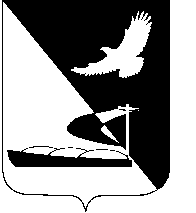 АДМИНИСТРАЦИЯ МУНИЦИПАЛЬНОГО ОБРАЗОВАНИЯ«АХТУБИНСКИЙ РАЙОН»ПОСТАНОВЛЕНИЕ04.09.2015          						         № 1054О внесении изменений в состав комиссии по чрезвычайным ситуациям и пожарной безопасности, утвержденной постановлением администрации МО «Ахтубинский район» от 13.03.2013 № 290								В связи с кадровыми изменениями,  администрация МО «Ахтубинский район» ПОСТАНОВЛЯЕТ:1. Внести следующие изменения в «Состав комиссии по                                       предупреждению и ликвидации чрезвычайных ситуаций и пожарной                        безопасности администрации МО «Ахтубинский район», утвержденный                    постановлением администрации МО «Ахтубинский район» от 13.03.2013                    № 290 «О районном звене территориальной подсистемы единой                                               государственной системы предупреждения и ликвидации чрезвычайных                      ситуаций»: 1.1. Слова «Лавренцов Б.Н.» заменить словами «Лихобабина А.Н.».1.2. Слова «Лябах О.Н.» заменить словами «Шубин В.Г.».1.3. Слова «Славин А.В. - начальник отдела ГПН по Ахтубинскому району» заменить словами «Лебедев С.Е – начальник отдела надзорной                          деятельности по Ахтубинскому району».1.4. Исключить из состава комиссии: Вязьмина О.М. – начальника                    отдела охраны окружающей среды и туризма администрации МО                                    «Ахтубинский район», Забелину И.А.- генерального директора ООО                        «Ахтубинская нефтебаза» и Андрееву Е.В. - директора МП «Ахтубинская АТП». 2. Отделу информатизации и компьютерного обслуживания                              администрации МО «Ахтубинский район» (Короткий В.В.)  обеспечить                      размещение настоящего постановления в сети Интернет на официальном сайте администрации МО «Ахтубинский район» в разделе «Документы» подразделе «Документы Администрации» подразделе «Официальные                        документы». 3. Отделу контроля и обработки информации администрации МО     «Ахтубинский район» (Свиридова Л.В.) представить информацию в газету «Ахтубинская правда» о размещение настоящего постановления в сети                      Интернет на официальном сайте администрации МО «Ахтубинский район» в разделе «Документы» подразделе «Документы Администрациивас» подразделе «Официальные документы».Глава  муниципального образования                                              В.А. Ведищев